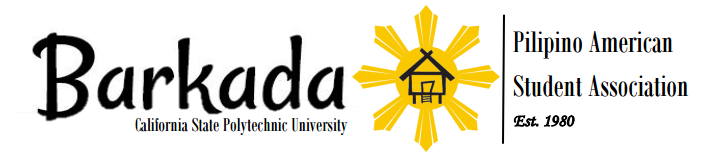 Membership Application 2016-2017Return this form to any Executive Board Member It’s never too late to join!Membership Fee- $25PLEASE PRINT CLEARLYNAME:		___________________________________________________________________________			Last					FirstADDRESS:	___________________________________________________________________________			Street								apt/room#		___________________________________________________________________________			City					State			ZipE-MAIL:		_________________________________	BRONCO ID #:	___________________________PHONE:		(________)_______________________	BIRTHDAY:          ___/_____/_______									    mm	  dd                     yyyySTATUS (circle):	Freshman     Sophomore     Junior     Senior     Graduate     AlumnusMAJOR(S):	___________________________________________________________________________MINOR(S):	___________________________________________________________________________SCHOOL (if not Cal Poly):	_____________________________________________________________SHIRT SIZE (circle):		Small          Medium          Large          X-LargeBy providing us with the above information we will be able to contact you about upcoming events and activities.  Please attend all Barkada general meeting to keep up with the latest news and updates.  Barkada general meetings are every Thursday at 12PM.As a member of Barkada, I promise to honor the BarkadaConstitution.  I will be respectful to others, including othermembers, when representing Barkada. I will do what I can tohave a positive impact on my community.SIGNATURE  ____________________________________E-BOARD USE ONLY:RECIEPT #   ____________     CASH _______     CHECK _______     DATE ______/______/_______  RECEIVED BY _______________________                   www.cppbarkada.org | Janet Dacumos : secretary@cppbarkada.org